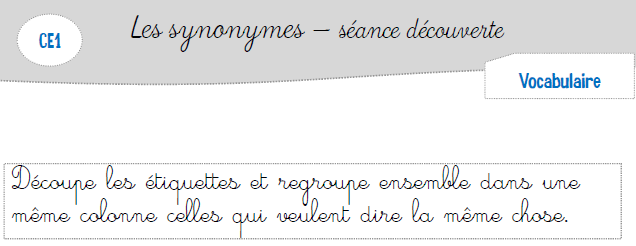 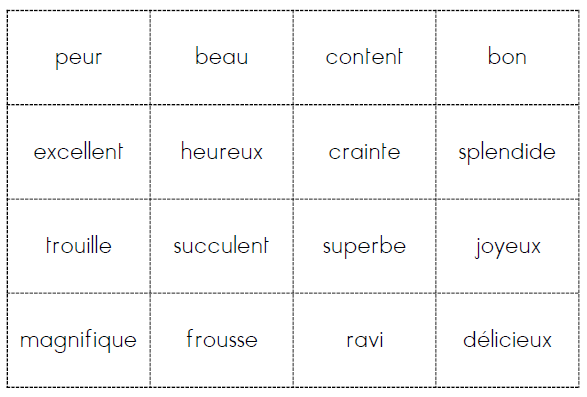 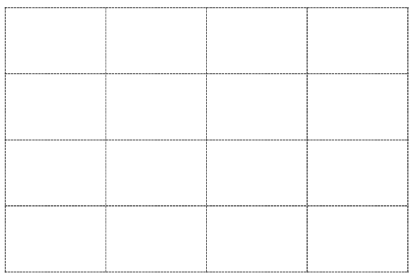 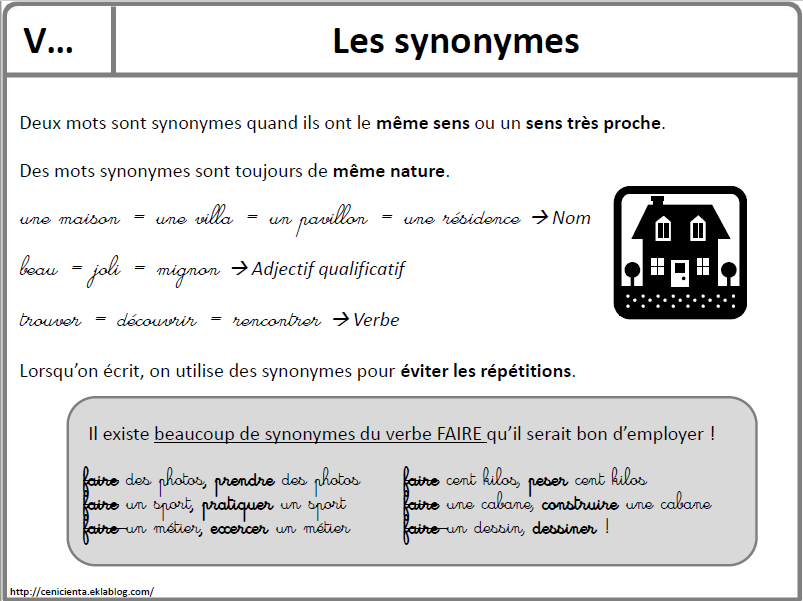 A découper et à coller dans le cahier de leçon partie lexique et remplir le sommaire.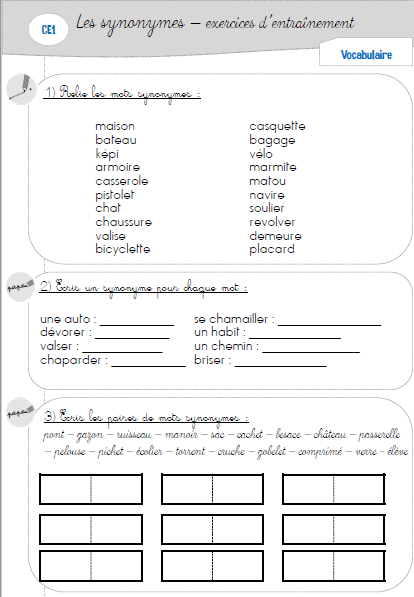 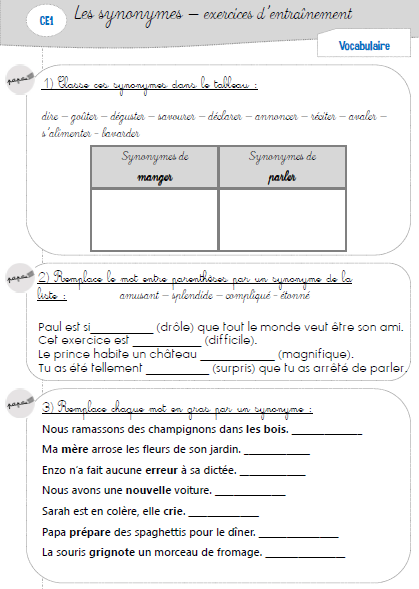 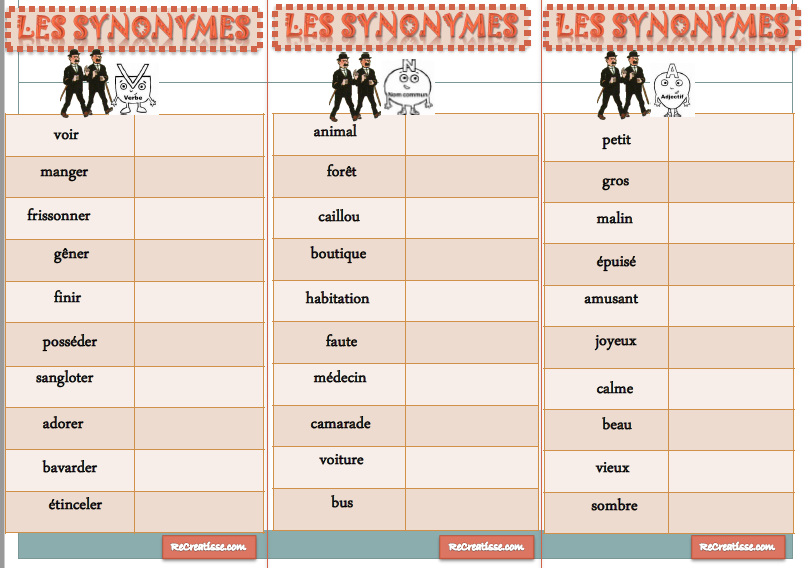 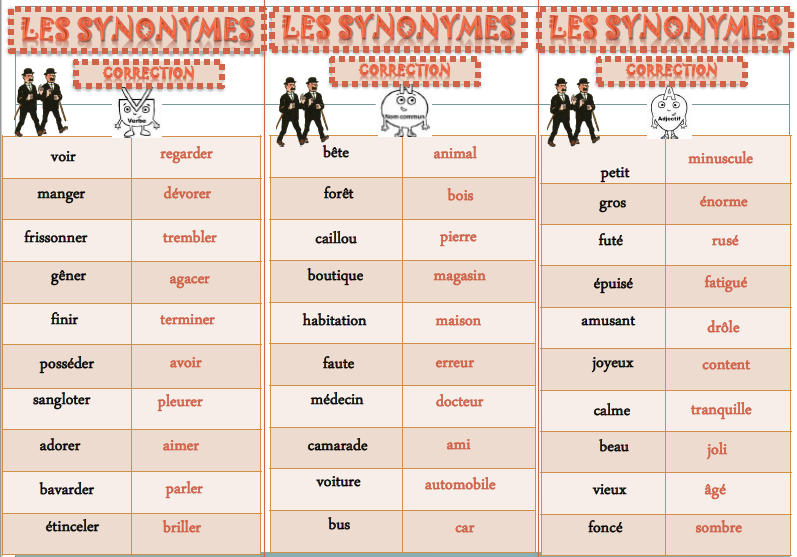 